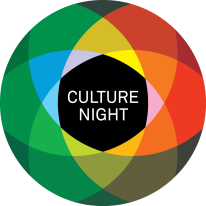 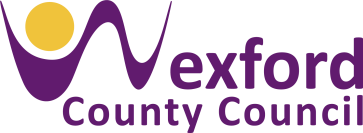 Expression of Interest FormPlease also include one photo (landscape format maximum 2MB) that represents your proposal to be used for marketing purposes.  Additional support material that applies directly to your application can also be submitted and can include photos, artists c.v., video links (please do not attach large video files and only include a YouTube/Vimeo link) The closing date for receipt of submissions of interest is Friday, 25th of June 2021.We will only use the personal data supplied for the purposes of the Culture Night 2021 application process and your application details will be deleted once the application process is completed. Please contact us if you wish to obtain further information concerning our retention periods and you have the right to withdraw your application details at any time. PART A: Group/Organisation/Individual InformationPART A: Group/Organisation/Individual InformationNameEmailPhoneWebsite or social mediaPART B: Outline of Proposed Project for Culture Night 2021Please provide essential information about the proposed project, including your audience, accessibility and social distancing measures in the event description where appropriate.2021 may bring more Covid 19 lockdowns, therefore we are asking groups/individuals to submit innovative contingency planning for their projects/s. Please give some information on how your proposal could be adapted for online or limited audiences?How does your proposal reflect the priorities for Culture Night 2021? Please note you do not need to fulfill all the priorities- select those that fit best with your proposal. PART C: Support FundPART C: Support FundPlease provide a breakdown of costs that apply to your event(s). Please include in kind costs where appropriate.Please provide a breakdown of costs that apply to your event(s). Please include in kind costs where appropriate.Artist Fees (Details, please) If no artist fee is included, please explain why this is the case or if a partner organisation is covering artists fees. Culture Night & The Arts Council are committed to the principle of fair remuneration for professional artists. Direct Activity Costs Equipment Costs (including hiring of technical expertise to bring events online)Other Costs (Details, please)In Kind costsTotal CostsAmount of Funding Sought